Project Based Learning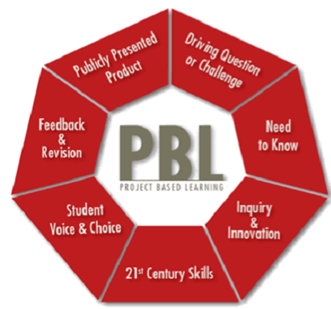 Project-based learning (PBL) is a dynamic approach to teaching in which students explore real-world problems and challenges.  PBL includes:Learning that results in demonstrations of performanceReal tasks that students solveHands-on student directed activity in which students create somethingIn-depth investigations of subject matter which are often guided by professional experts who enrich and supplement the teacher's knowledgeMore retention of knowledgeEffective ways to integrate technology into the curriculum.